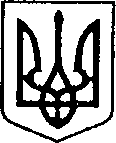 УКРАЇНАЧЕРНІГІВСЬКА ОБЛАСТЬН І Ж И Н С Ь К А    М І С Ь К А    Р А Д АВ И К О Н А В Ч И Й    К О М І Т Е ТР І Ш Е Н Н Явід _31.12.2020 р.      			м. Ніжин		                         № 487Про звільнення від повноважень опікуна	Відповідно до статей 34, 42, 51, 52, 53, 59, 73 Закону України «Про місцеве самоврядування в Україні», протоколу засідання комісії з питань захисту прав дитини від 28.12.2020 р. та розглянувши заяву Гасича В.А. від 24.12.2020 року, виконавчий комітет міської ради вирішив:1. На підставі статті 251 Сімейного кодексу України, пункту 1 статті 75 Цивільного кодексу України, пункту 49 Постанови Кабінету Міністрів України від 24.09.2008 р. №866 «Питання діяльності органів опіки та піклування, пов’язаної із захистом прав дитини» звільнити ПІП від обов’язків опікуна над дитиною, позбавленою батьківського піклування, ПІП, 11.08.2008 р.н. 2. Начальнику служби у справах дітей Рацин Н.Б. забезпечити оприлюднення даного рішення на офіційному сайті міської ради протягом 5 робочих днів з дня його прийняття.3. Контроль за виконанням рішення покласти на заступника міського голови з питань діяльності виконавчих органів ради Грозенко І.В.Міський голова                                                                    Олександр КОДОЛАПояснювальна запискадо проекту рішення «Про звільнення від повноважень опікуна»Відповідно до статей 34, 42, 51, 52, 53, 59, 73 Закону України «Про місцеве самоврядування в Україні», на підставі статті 251 Сімейного кодексу України, пункту 1 статті 75 Цивільного кодексу України, пункту 49 Постанови Кабінету Міністрів України від 24.09.2008 р. № 866 «Питання діяльності органів опіки та піклування, пов’язаної із захистом прав дитини», за заявою особи виконавчий комітет Ніжинської міської ради, як орган опіки та піклування, приймає рішення про звільнення її від здійснення повноважень опікуна, піклувальника, у зв’язку з тим, що між опікуном та дитиною склалися стосунки, які перешкоджають здійсненню опіки.Проект рішення оприлюднений на сайті Ніжинської міської ради з 29.12.2020 р.Даний проект рішення потребує дострокового розгляду, оскільки рішення про виведення дитини з сім’ї патронатного вихователя дасть можливість дітям виховуватися в рідній сім’ї.Враховуючи вищевикладене, проект рішення «Про звільнення від повноважень опікуна» може бути розглянутий на засіданні виконавчого комітету з позитивним вирішенням питанням.	Доповідати проект рішення «Про звільнення від повноважень опікуна» на засіданні виконавчого комітету Ніжинської міської ради буде начальник служби у справах дітей Рацин Н.Б.Заступник міського голови                                         Сергій СМАГА